Wednesday, January 15, 2014
140115-1In this Issue: Expo Community meetingsMetro.net Home | Press Room | Projects & Programs | Meeting Agendas | Riding Metro | Metro Library Metropolitan Transportation Authority1 Gateway PlazaLos Angeles, California 90012-2952Phone: 213-922-6888 Fax: 213-922-7447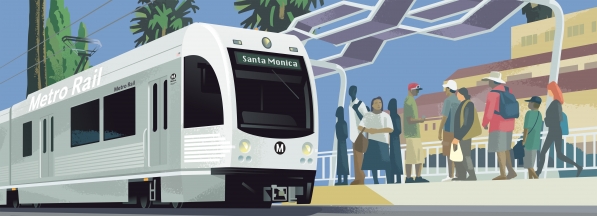 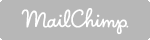 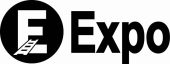 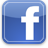 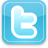 